Publicado en Madrid el 17/03/2023 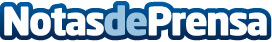 EE.UU, Reino Unido, México y Turquía los destinos preferidos por los españoles esta Semana Santa, Rusia es la gran ausenteCambiator ha analizado las reservas de cambio de divisas previas a la Semana Santa 2023 versus las de 2022Datos de contacto:Juan del RealCEO de Cambiator.es693837381Nota de prensa publicada en: https://www.notasdeprensa.es/ee-uu-reino-unido-mexico-y-turquia-los_1 Categorias: Internacional Nacional Viaje Sociedad http://www.notasdeprensa.es